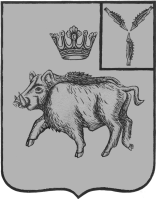 СОВЕТ ДЕПУТАТОВБАРНУКОВСКОГО МУНИЦИПАЛЬНОГО ОБРАЗОВАНИЯБАЛТАЙСКОГО МУНИЦИИПАЛЬНОГО РАЙОНАСАРАТОВСКОЙ ОБЛАСТИВосемьдесят девятое заседание Совета депутатов второго созываРЕШЕНИЕот 10.06.2013 г. №204       с.БарнуковкаО назначении выборовдепутатов в Совет депутатов Барнуковскогомуниципального образования Балтайскогомуниципального района Саратовской областитретьего созыва     В соответствии со статьей 10 Федерального закона от 12.06.2002 №67-ФЗ «Об основных гарантиях избирательных прав и права на участие в референдуме граждан Российской Федерации», статьей 6 Закона Саратовской области от 31.10.2005 №107-ЗСО «О выборах в органы местного самоуправления Саратовской области», руководствуясь статьей 21 Устава Барнуковского муниципального образования Балтайского муниципального района Саратовской области, Совет депутатов РЕШИЛ:     1. Назначить выборы депутатов в Совет депутатов Барнуковского муниципального образования Балтайского муниципального района Саратовской области третьего созыва на 8 сентября 2013 года.     2. Настоящее решение подлежит официальному опубликованию в срок не позднее 15 июня 2013 года.      3. Контроль за исполнением настоящего решения возложить на  секретаря Совета депутатов Барнуковского муниципального образования Панюхину Светлану Владимировну.Глава Барнуковскогомуниципального образования                                      А.А.МедведевГлава Барнуковского муниципального образования                                 А.А.Медведев